МИНИСТЕРСТВОЭКОНОМИЧЕСКОГО РАЗВИТИЯ ПРИДНЕСТРОВСКОЙ МОЛДАВСКОЙ РЕСПУБЛИКИ		АКТпроверки№ 01-28/20(Копия подготовлена для размещения в информационной системе в сфере закупок)21 марта 2024 года       						               		г. ТираспольВнеплановое контрольное мероприятие в отношении 
ГУП «Водоснабжение и водоотведение»Контрольное внеплановое мероприятие проведено на основании:Приказа Министерства экономического развития Приднестровской Молдавской Республики от 12 марта 2024 года № 226 «О проведении внепланового контрольного мероприятия в отношении ГУП «Водоснабжение и водоотведение».Место проведения контрольного мероприятия: г. Тирасполь, ул. Луначарского, д. 9.Начато в 8 часов 30 минут 13 марта 2024 года.Окончено в 17 часов 30 минут 20 марта 2024 года.Цель, предмет и объем внепланового контрольного мероприятия:Осуществление контроля за соблюдением ГУП «Водоснабжение и водоотведение» законодательства Приднестровской Молдавской Республики в сфере закупок (работ, услуг) в части соблюдения обязательных требований нормативных правовых актов в размещенных ГУП «Водоснабжение и водоотведение» в информационной системе в сфере закупок информации и документах, размещение которых в информационной системе предусмотрено Законом Приднестровской Молдавской Республики от 26 ноября 2018 года № 318-З-VI 
«О закупках в Приднестровской Молдавской Республике» (САЗ 18-48) (далее по тексту – Закон о закупках), по закупке № 2 (предмет закупки «Бетон и железобетонные изделия»), размещенной по электронному адресу: https://zakupki.gospmr.org/index. php/zakupki?view=purchase&id=6464.1. Наименование проверяемых субъектов:ГУП «Водоснабжение и водоотведение».Адрес: г. Тирасполь, ул. Луначарского, д. 9.Телефон:0 (533) 8–46–93.2. Сведения о результатах контрольного мероприятия и выявленные нарушения: Для проведения внепланового контрольного мероприятия в отношении 
ГУП «Водоснабжение и водоотведение», ответственными лицами Министерства экономического развития Приднестровской Молдавской Республики, осуществляющими контрольное мероприятие, руководствуясь пунктом 4 Положения о порядке проведения контроля в сфере закупок товаров (работ, услуг) в отношении субъектов контроля, утвержденного Постановлением Правительства Приднестровской Молдавской Республики от 26 декабря 2019 года № 451, рассмотрены и изучены соответствующие информация и документы:1. Размещенные в информационной системе в сфере закупок по следующему электронному адресу: – https://zakupki.gospmr.org/index.php/zakupki?view=purchase&id=6464 (по закупке № 2 предмет закупки «Бетон и железобетонные изделия»);– https://zakupki.gospmr.org/index.php/planirovanie/utverzhdennye-plany-zakupok?view=plan&id=2414 (план закупок ГУП «Водоснабжение и водоотведение»);2. Представленные письмом ГУП «Водоснабжение и водоотведение» от 13 марта 
2024 года исх. № 01-14/750.В ходе проведения внепланового документарного контрольного мероприятия установлено:28 февраля 2024 года ГУП «Водоснабжение и водоотведение» в Информационной системе в сфере закупок размещено Извещение о проведении открытого аукциона по закупке № 2 (предмет закупки «Бетон и железобетонные изделия»).2.1. В соответствии с подпунктом д) пункта 3 статьи 35 Закона о закупках, в Извещении о проведении открытого аукциона заказчик, помимо иного, указывает преимущества, предоставляемые в соответствии с настоящим Законом.Согласно пункту 1) статьи 19 Закона о закупках, при осуществлении закупок преимущества предоставляются следующим участникам закупки:а) учреждения и организации уголовно-исполнительной системы;б) организации, применяющие труд инвалидов;в) отечественные производители;г) отечественные импортеры.Вместе с тем, пунктом 1 Раздела 6 «Преимущества, требования к участникам закупки» Извещения о закупке Заказчиком установлено, что преимущества представляются:«а) учреждениям и организациям уголовно-исполнительной системы, в том числе организациям любых форм собственности, использующим труд лиц, осужденных к лишению свободы, и (или) лиц, содержащихся в лечебно – трудовых профилакториях».Необходимо отметить, что в пункте 2 Раздела 6 «Требования к участникам и перечень документов, которые должны быть представлены исчерпывающий перечень документов (в соответствии со статьей 21 Закона) установлено, что участником закупки должны быть представлены следующие документы:«...ж) документы, подтверждающие принадлежность участника закупки к категории участников закупки, которым предоставляется преимущество при осуществлении закупок в соответствии с пунктом 4 статьи 18 Закона Приднестровской Молдавской Республики от 26 ноября 2018 года № 318-З-VI «О закупках в Приднестровской Молдавской Республике» (САЗ 18-48)».Кроме того, в пункте 13 «Преимущества, предоставляемые в соответствии с Законом Приднестровской Молдавской Республики «О закупках в Приднестровской Молдавской Республики» закупочной документации по закупке № 2 (предмет закупки «Бетон и железобетонные изделия») установлено:«Преимущества предоставляется в соответствии со ст. 19 Закона Приднестровской Молдавской Республики от 26 ноября 2018 года № 318-З-VI «О закупках в Приднестровской Молдавской Республике» следующими участникам:«а) учреждениям и организациям уголовно-исполнительной системы, в том числе организациям любых форм собственности, использующим труд лиц, осужденных к лишению свободы, и (или) лиц, содержащихся в лечебно – трудовых профилакториях;б) организации, применяющие труд инвалидов;в) отечественные производители;г) отечественные импортеры».Тем, самым некорректное указание заказчиком предоставляемых преимуществ участникам закупки влечет нарушение норм статьи 19 Закона о закупках.2.2. В соответствии с нормами статей 36, 37 Закона о закупках документация об открытом аукционе наряду с информацией, указанной в Извещении о проведении такого аукциона, среди иного, должна содержать следующую информацию:а) сроки поставки товара или завершения работы либо график оказания услуг, условия транспортировки и хранения;б) возможные условия оплаты (предоплата, оплата по факту или отсрочка платежа);в) условия об ответственности за неисполнение или ненадлежащее исполнение принимаемых на себя участниками закупок обязательств;г) требования к гарантийным обязательствам, предоставляемым поставщиком (подрядчиком, исполнителем), в отношении поставляемых товаров (работ, услуг).При этом в закупочной документации, размещенной ГУП «Водоснабжение и водоотведение» в информационной системе в сфере закупок, не указана вышеуказанная информация, что нарушает требования, определенные нормами статей 36, 37 Закона о закупках.Так, согласно требованиям части второй и четвертой пункта 4 статьи 24 Закона о закупках в контракте должна быть указана обязанность поставщика (подрядчика, исполнителя) представлять информацию о всех соисполнителях, субподрядчиках, заключивших договор или договоры с поставщиком (подрядчиком, исполнителем), цена которого или общая цена которых составляет более чем 10 процентов цены контракта.В контракте должна быть предусмотрена ответственность за непредставление информации, указанной в части второй настоящего пункта, путем взыскания с поставщика (подрядчика, исполнителя) пеней в размере не менее чем 0,05 процента от цены договора, заключенного поставщиком (подрядчиком, исполнителем) с соисполнителем, субподрядчиком в соответствии с настоящей частью. Пени подлежат начислению за каждый день просрочки исполнения такого обязательства.Вместе с тем, в Извещении и закупочной документации отсутствует информация и ответственность за непредставление информации о всех соисполнителях, субподрядчиках, заключивших договор.Неразмещение в Извещении и закупочной документации по закупке № 2 (предмет закупки «Бетон и железобетонные изделия») в Информационной системе информации и ответственности за непредставление информации о всех соисполнителях, субподрядчиках, заключивших договор ГУП «Водоснабжение и водоотведение» привело к нарушению требований статьи 24 Закона о закупках.2.3. Согласно требованиям пункта 1 статьи 24 Закона о закупках контракт заключается на условиях, предусмотренных Извещением об осуществлении закупки, документацией о закупке, заявкой, окончательным предложением участника закупки, с которым заключается контракт. Правительством Приднестровской Молдавской Республики определяется перечень необходимых условий и гарантий, подлежащих включению в контракт.В соответствии с требованиями подпункта 7) пункта 3 Раздела 2 Положения об условиях и гарантиях контракта, заключаемого при закупках товаров, работ, услуг для обеспечения государственных (муниципальных) нужд и нужд государственных (муниципальных) унитарных предприятий, утвержденного Постановлением Правительства Приднестровской Молдавской Республики от 26 декабря 2019 года № 448 «Об утверждении Положения об условиях и гарантиях контракта, заключаемого при закупках товаров, работ, услуг для обеспечения государственных (муниципальных) нужд и нужд государственных (муниципальных) унитарных предприятий» (САЗ 19-1), в контракт подлежит включение таких существенных условий, как «порядок и сроки передачи заказчиком поставщику (подрядчику, исполнителю) предусмотренных контрактом исходных данных, проектной, разрешительной, технической и иной документации, продукции, сырья, материалов и другого имущества».При этом пунктами 3.10., 4.1.5. проекта контракта поставки товара, размещенного в Информационной системе в сфере закупок, заказчиком предусмотрены следующие условия о гарантийном сроке и порядке расчета:«3.10. Толеранс поставки составляет=10% от общего объема».«4.1.5. В случае заключения Поставщиком договора или договоров субпоставки (соисполнения), цена которого или общая цена которых составляет более 10% от цены настоящего Контракта, в течение 10 дней» с момента его/их заключения представлять Покупателю информацию обо всех договорах субпоставки (соисполнителя)».На основании вышеизложенного, заказчиком в лице ГУП «Водоснабжение и водоотведение», нарушены требования статьи 24 Закона о закупках, Постановления Правительства Приднестровской Молдавской Республики от 26 декабря 2019 года № 448 «Об утверждении Положения об оплате за выполненные работы и гарантиях контракта, заключаемого при закупках товаров, работ, услуг для обеспечения государственных (муниципальных) нужд и нужд государственных (муниципальных) унитарных предприятий» (САЗ 19-1).2.4. В соответствии со статьей 7 Закона о закупках одним из приоритетных принципов государственной системы в сфере закупок является принцип обеспечения конкуренции, который заключается в том, что любое заинтересованное лицо имеет возможность в соответствии с законодательством Приднестровской Молдавской Республики и иными нормативными правовыми актами в сфере закупок стать поставщиком (подрядчиком, исполнителем).В соответствии пунктами 4, 5 статьи 17 Закона о закупках Заказчик не вправе совершать действия, влекущие за собой необоснованное сокращение числа участников закупки. При осуществлении закупок могут выделяться лоты, в отношении которых в Извещении о проведении закупки отдельно указываются объекты закупки, начальная (максимальная) цена контракта и ее обоснование, сроки и иные условия поставки товара, выполнения работы или оказания услуги.Методика формирования лотов для осуществления закупок, утверждена Постановлением Правительства Приднестровской Молдавской Республики от 26 декабря 2019 года № 452 «Об утверждении Методики формирования лотов для осуществления закупок путем проведения аукциона» (САЗ 19-1) и нормами пункта 5 устанавливает запрет на выделение лотов, влекущее за собой ограничение количества участников закупки и (или) включение в состав лотов технологически и функционально не связанных между собой товаров (работ, услуг).В соответствии с Извещением и закупочной документацией, размещенной в Информационной системе в сфере закупок предметом закупки является бетон и железобетонные изделия, состоящие из 19 объектов закупки.Кроме того, в пункте 1 раздела 5 Извещения и в пункте 14 закупочной документации, размещенной в Информационной системе в сфере закупок, заказчиком определено, что не допускается разбивка лота на части, то есть подача заявки на участие в закупке на часть лота по отдельным его позициям или часть объема лота.Объединение заказчиком в единый лот объектов закупки, влекущее за собой ограничение количества участников закупки нарушает принципы обеспечения конкуренции, установленного статьей 7 Закона о закупках, а также требования статьи 17 Закона о закупках и Методики формирования лотов для осуществления закупок путем проведения аукциона, утвержденной Постановлением Правительства Приднестровской Молдавской Республики от 26 декабря 2019 года № 452 «Об утверждении Методики формирования лотов для осуществления закупок путем проведения аукциона» (САЗ 19-1).2.5. В соответствии с пунктами 3 и 4 статьи 16 Закона о закупках и пунктами 10, 22-23 Методических рекомендаций по применению методов определения начальной (максимальной) цены контракта, цены контракта, заключаемого с единственным поставщиком (подрядчиком, исполнителем), утвержденных Приказом Министерства экономического развития Приднестровской Молдавской Республики от 24 декабря 2019 года № 1127 «Об утверждении Методических рекомендаций по применению методов определения начальной (максимальной) цены контракта, цены контракта, заключаемого с единственным поставщиком (подрядчиком, исполнителем)» (САЗ 23-29), при применении метода сопоставимых рыночных цен (анализ рынка) информация о ценах товаров, работ, услуг должна быть получена с учетом сопоставимых с условиями планируемой закупки коммерческих и (или) финансовых условий поставок товаров, выполнения работ, оказания услуг.Метод сопоставимых рыночных цен (анализа рынка) заключается в установлении начальной (максимальной) цены контракта на основании информации о рыночных ценах (далее - ценовая информация) идентичных товаров, работ, услуг, планируемых к закупкам, или при их отсутствии однородных товаров, работ, услуг. Вместе с тем, согласно требованиям пункта 18 вышеуказанных Методических рекомендаций запрос на предоставление ценовой информации, направляемый потенциальному поставщику (подрядчику, исполнителю), и (или) запрос о предоставлении ценовой информации, размещаемый в Информационной системе в сфере закупок или в печатных изданиях, должен содержать:е) указание о том, что из ответа на запрос должны однозначно определяться цена единицы товара, работы, услуги и общая цена контракта на условиях, указанных в запросе, срок действия предлагаемой цены. Информация, указанная о коммерческих условиях (о количестве требуемого товара) указанная в запросе о ценовой информации, размещенной в Информационной системе в сфере закупок в адрес потенциальных поставщиков ГУП «Водоснабжение и водоотведение» от 25 января 2024 года, и отраженная в Извещении и закупочной документации по закупке № 2 (предмет закупки «Бетон и железобетонные изделия») приведена ниже в таблице №1Таблица № 1Таким образом, информация о коммерческих условиях (о количестве требуемого товара) указанная в запросе о ценовой информации, размещенной в Информационной системе в сфере закупок в адрес потенциальных поставщиков ГУП «Водоснабжение и водоотведение» от 25 января 2024 года, не соответствует коммерческим условиям, определенным в Извещении и закупочной документации по закупке № 2 (предмет закупки «Бетон и железобетонные изделия»), что нарушает требования статьи 16 Закона о закупках и Методических рекомендаций по применению методов определения начальной (максимальной) цены контракта, цены контракта, заключаемого с единственным поставщиком (подрядчиком, исполнителем), утвержденным Приказом Министерства экономического развития Приднестровской Молдавской Республики от 24 декабря 2019 года № 1127 «Об утверждении Методических рекомендаций по применению методов определения начальной (максимальной) цены контракта, цены контракта, заключаемого с единственным поставщиком (подрядчиком, исполнителем)» (САЗ 23-29).2.6. Исходя из норм пункта 1 статьи 16 Закона о закупках начальная (максимальная) цена контракта определяется и обосновывается заказчиком. При этом пунктом 3 статьи 15 Закона о закупках регламентировано, что оценка обоснованности осуществления закупок проводится в ходе контроля в сфере закупок в соответствии с настоящим Законом. Согласно требованиям вышеуказанной статьи начальная (максимальная) цена контракта определяется и обосновывается заказчиком посредством применения следующих методов:а) метод сопоставимых рыночных цен (анализ рынка);б) тарифный метод;в) проектно-сметный метод;г) затратный метод.В соответствии с пунктом 5 статьи 16 Закона о закупках приоритетным для определения и обоснования цены контракта является метод сопоставимых рыночных цен (анализ рынка), предусматривающий установление цены контракта на основании общедоступной информации о рыночных ценах товаров, работ, услуг, планируемых к закупкам, полученная у не менее чем 2 (двух) поставщиков (подрядчиков, исполнителей).В соответствии с Извещением и закупочной документацией по закупке № 2 (предмет закупки «Бетон и железобетонные изделия») определены следующие описания качественные характеристики предмета и объекта закупки, а также финансовые условия поставки:«Предметом и объектом вышеуказанной закупки является Бетон и железобетонные изделия, состоящего из 19 объектов закупки;Начальная (максимальная) цена контракта: 684 306,85 руб. (пункт 1 Раздела 4 Извещения);Условия оплаты: Расчеты по Контракту за каждую поставленную партию Товара производятся в рублях Приднестровской Молдавской Республики, путем перечисления денежных средств на расчетный счет Поставщика, указанный в Контракте, в течение 10 (десяти) банковских дней с даты поставки Покупателю партии Товара и выставленного Поставщиком счета к оплате (пункт 5 Раздела 4 Извещения);Срок поставки товара и выполнения работ: Поставка Товара осуществляется в течение общего срока выборки Товара путем передачи Покупателю Товара отдельными партиями по его заявке в согласованные сроки, но не позднее 5 (пяти) календарных дней с момента получения заявки Покупателя. Общий срок выборки Товара устанавливается с момента вступления Контракта в силу и по 31 декабря 2024 года. Периодичность поставок отдельных партий Товара в течение общего срока выборки Товара определяется с учетом производственных потребностей Покупателя и наличия у Поставщика соответствующего Товара, согласовывается Сторонами посредством путем подачи заявок (пункт 2 Раздела 7 Извещения);Условия транспортировки и хранения: Доставка Товара осуществляется транспортом и за счет средств Покупателя» (пункт 3 Раздела 7 Извещения)».Министерством экономического развития Приднестровской Молдавской Республики письмом от 12 марта 2024 года исх. № 01-26/2191 запрошена информация и документы, на основании которых сформирована начальная (максимальная) цена контракта по данной закупке.Письмом от 13 марта 2024 года исх. № 01-14/750 ГУП «Водоснабжение и водоотведение» представлены коммерческие предложения от двух потенциальных поставщиков, на основании которых определена и сформирована начальная (максимальная) цена контракта по данной закупке:1) Коммерческое предложение ЗАО «УПТК-СТРОЙ» (письмо от 22.23.2024 г. 
исх. № 01-4/23):а) Предмет закупки: «Бетон и железобетонные изделия» в виде 19 наименований общая сумма в коммерческом предложении ЗАО «УПТК-СТРОЙ» не заявлена;б) Срок поставки товара – в течение 15 рабочих дней с момента заявки на данное количество изделий.в) Условия оплаты – оплата в размере 50%, остальные 50% в течение 15 банковских дней после получения товара.2) Коммерческое предложение ЗАО «Завод ДСК» (письмо от 21 января 2024 года 
исх. № 1-8/31, письмо от 21 февраля 2024 года № 01-8/67):а) Предмет закупки: «Бетон и железобетонные изделия» в виде 19 наименований на общую сумму 191 866 ,50 руб.;б) Условия поставки товара – самовывоз;в) Условия оплаты – на условиях заключения договора и предоплаты.Цена и количество, указанные в разрезе объектов закупки, на основании которых определена и сформирована начальная (максимальная) цена контракта, отраженные в Извещении и закупочной документации, а также ценовые предложения, указанные в коммерческих предложениях ЗАО «УПТК-СТРОЙ» и ЗАО «Завод ДСК» отражены в Приложении № 1 к настоящему Акту.В соответствии с пунктами 3 и 4 статьи 16 Закона о закупках и пунктами 10, 22-23 Методических рекомендаций по применению методов определения начальной (максимальной) цены контракта, цены контракта, заключаемого с единственным поставщиком (подрядчиком, исполнителем), утвержденных Приказом Министерства экономического развития Приднестровской Молдавской Республики от 24 декабря 2019 года № 1127 «Об утверждении Методических рекомендаций по применению методов определения начальной (максимальной) цены контракта, цены контракта, заключаемого с единственным поставщиком (подрядчиком, исполнителем)» (САЗ 23-29), при применении метода сопоставимых рыночных цен (анализ рынка) информация о ценах товаров, работ, услуг должна быть получена с учетом сопоставимых с условиями планируемой закупки коммерческих и (или) финансовых условий поставок товаров, выполнения работ, оказания услуг.Вместе с тем, вышеуказанными Методическими рекомендациями пунктами 18 и подпунктами в)-г) пункта 20 определено, что все документы, содержащие ценовую информацию, полученные, по запросам, необходимо регистрировать в делопроизводстве заказчика, уполномоченного органа (организации) и использовать в расчетах начальной (максимальной) цены контракта.Не рекомендуется использовать для расчета начальной (максимальной) цены контракта ценовую информацию: – содержащуюся в документах, полученных заказчиком по его запросам и не соответствующих требованиям, установленным заказчиком к содержанию таких документов;– получение ценовой информации после окончания срока приема информации, установленного в запросе.Коммерческие предложения ЗАО «УПТК-СТРОЙ» и ЗАО «Завод ДСК», 
не соответствуют коммерческим условиям, установленным заказчиком в Извещении по данной закупке.Следует отметить, что дата окончания приема предложений, в соответствии запросом цены, размещенным заказчиком в Информационной системе в сфере закупок определена – 30 января 2024 года.При этом коммерческие предложения ЗАО «УПТК-СТРОЙ» (письмо от 22.23.2024 г. исх. 01-4/23) и ЗАО «Завод ДСК» (письмо от 21 февраля 2024 года № 01-8/67) направлены после срока окончания приема коммерческих предложений, определенным заказчиком.Кроме того, документы, содержащие ценовую информацию, полученные по запросам, не содержат отметку заказчика о регистрации в делопроизводстве.В связи с чем, указанная в Извещении и закупочной документации начальная (максимальная) цена контракта по закупке № 2 (предмет закупки «Бетон и железобетонные изделия»), размещенная в Информационной системе в сфере закупок, является необоснованной и не подлежит применению. При этом применение необоснованных начальных (максимальных) цен контракта в закупочной документации противоречит требованиям статей 15, 16 Закона о закупках, Приказа Министерства экономического развития Приднестровской Молдавской Республики от 24 декабря 2019 года № 1127 
«Об утверждении Методических рекомендаций по применению методов определения начальной (максимальной) цены контракта, цены контракта, заключаемого с единственным поставщиком (подрядчиком, исполнителем)» (САЗ 23-29).2.7. В соответствии с пунктом 4 статьи 4 Закона о закупках не допускается размещение в Информационной системе в сфере закупок информации и документов, содержащих персональные данные. В целях размещения информации и документов, подлежащих размещению в Информационной системе в сфере закупок в соответствии с требованиями настоящего Закона, заказчик формирует копии документов, исключающие распространение персональных данных.В ходе проведения внепланового контрольного мероприятия в отношении 
ГУП «Водоснабжение и водоотведение» установлено, что персональные данные Генеральные директора ГУП «Водоснабжение и водоотведение» содержатся в следующих документах:– в плане закупок товаров, работ, услуг для обеспечения нужд ГУП «Водоснабжение и водоотведение» на 2024 год;– в закупочной документации по проведению открытого аукциона по определению поставщика на поставку бетона и железобетонных изделий для нужд ГУП «Водоснабжение и водоотведение»;– в проекте контракта на поставку товара, размещенный в информационной системе по закупке № 2 (предмет закупки «Бетон и железобетонные изделия») для нужд 
ГУП «Водоснабжение и водоотведение», что нарушает требования статьи 4 Закона о закупках.Учитывая вышеизложенное, ГУП «Водоснабжение и водоотведение» нарушены требования, установленные статьями 4, 15-17, 19, 21, 24, 36-38 Закона Приднестровской Молдавской Республики от 26 ноября 2018 года № 318-З-VI «О закупках в Приднестровской Молдавской Республике» (САЗ 18-48), Постановлениями Правительства Приднестровской Молдавской Республики от 26 декабря 2019 года № 448 «Об утверждении Положения об оплате за выполненные работы и гарантиях контракта, заключаемого при закупках товаров, работ, услуг для обеспечения государственных (муниципальных) нужд и нужд государственных (муниципальных) унитарных предприятий» (САЗ 19-1), от 26 декабря 
2019 года № 452 «Об утверждении Методики формирования лотов для осуществления закупок путем проведения аукциона» (САЗ 19-1), Приказом Министерства экономического развития Приднестровской Молдавской Республики от 24 декабря 2019 года № 1127 
«Об утверждении Методических рекомендации по применению методов определения начальной (максимальной) цены контракта, цены контракта, заключаемого с единственным поставщиком (подрядчиком, исполнителем)» (САЗ 23-29).3. Предписание (представление) по устранению выявленных нарушений и срок их устранения: Предписание от 22 марта 2024 года № 01-29/7 со сроком устранения выявленных нарушений, указанным в Предписании.МИНИСТЕРУЛ ДЕЗВОЛТЭРИЙ ЕКОНОМИЧЕАЛ РЕПУБЛИЧИЙМОЛДОВЕНЕШТЬ НИСТРЕНЕ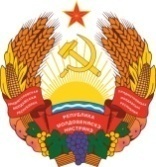 МIНIСТЕРCТВО ЕКОНОМIЧНОГО РОЗВИТКУПРИДНIСТРОВСЬКОIМОЛДАВСЬКОI РЕСПУБЛIКИИнформация, отраженная в Извещении и закупочная документации, размещенных в информационной системе в сфере закупокИнформация, отраженная в Извещении и закупочная документации, размещенных в информационной системе в сфере закупокИнформация, отраженная в Извещении и закупочная документации, размещенных в информационной системе в сфере закупокИнформация, отраженная в Извещении и закупочная документации, размещенных в информационной системе в сфере закупокИнформация, отраженная в Извещении и закупочная документации, размещенных в информационной системе в сфере закупокЗапрос ценовой информации ГУП «Водоснабжение и водоотведение» от 25.01.2024г. в адрес потенциальных поставщиков, размещенный в Информационной системе в сфере закупок Запрос ценовой информации ГУП «Водоснабжение и водоотведение» от 25.01.2024г. в адрес потенциальных поставщиков, размещенный в Информационной системе в сфере закупок Запрос ценовой информации ГУП «Водоснабжение и водоотведение» от 25.01.2024г. в адрес потенциальных поставщиков, размещенный в Информационной системе в сфере закупок № п/пНаименованиеЕд. изм.Кол-воСтоимостьНаименованиеЕд. изм.Кол-во123456781Бетон М100м387 424,00Бетон М100м372Бетон М-150м315,415 754,20Бетон М-200м361,53Бетон М-200м376,284 048,60Бетон М-400м374Бетон М-400м3711 060,00Бордюр (500*200*40)м3205Раствор М-100м32,452 668,05Бордюр (500*200*60)м3206Кольцо Ж/Б КС 10,6м35239 000,00Кольцо Ж/Б КС 10,6м367Кольцо Ж/Б КС 10,9Шт.11391 078,00Кольцо Ж/Б КС 10,9Шт.178Кольцо Ж/Б КС 15,6Шт.78 050,00Кольцо Ж/Б КС 15,6Шт.49Кольцо Ж/Б КС 15,9Шт.6579 235,00Кольцо Ж/Б КС 15,9Шт.710Кольцо Ж/Б КС 20,6Шт.46 240,00Кольцо Ж/Б КС 20,9Шт.211Кольцо Ж/Б КС 20,9Шт.2439 048,00Плита Ж/Б днищ колодцев КЦД-10Шт.112Плита Ж/Б днищ колодцев КЦД-10Шт.3621 744,00Плита Ж/Б днищ колодцев КЦД-15Шт.113Плита Ж/Б днищ колодцев КЦД-15Шт.2125 599,00Плита Ж/Б перекрытия КЦП 1-15-2Шт.1914Плита Ж/Б днищ колодцев КЦД-20Шт.49 160,00Плита Ж/Б перекрытия КЦП 1-20-2Шт.515Плита Ж/Б перекрытия КЦП 1-10-2 (отверстие Ø600мм)Шт.10379 722,00Плита Ж/Б перекрытия КЦП 1-10-2Шт.2716Плита Ж/Б перекрытия КЦП 1-15-2 (отверстие Ø600мм)Шт.5983 190,00Стойка (опора) СВ 95-2Шт.717Плита Ж/Б перекрытия КЦП 1-20-2 (отверстие Ø600мм)Шт.2367 298,0018Блок ж/б ФС-4 (400*800*2400)шт21 934,0019Столбики ж/б 70х80х2400шт14712 054,00Столбики ж/б 70х80х2400шт83